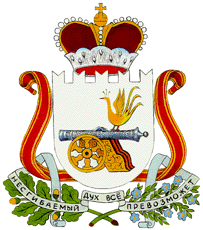 АДМИНИСТРАЦИЯГОРОДИЩЕНСКОГО СЕЛЬСКОГО ПОСЕЛЕНИЯХИСЛАВИЧСКОГО  РАЙОНА СМОЛЕНСКОЙ ОБЛАСТИП О С Т А Н О В Л Е Н И Еот  25 декабря  2017г.  № 53 О присвоении адресов д. Боровая Городищенского сельского поселения Хиславичского района Смоленской области        В соответствии с федеральным законом от 06.10.2003г. № 131-ФЗ «Об общих принципах организации местного самоуправления в Российской Федерации», решением Совета депутатов Городищенского сельского поселения от 26 февраля 2015г. № 1-а «Об утверждении Правил присвоения, изменения и аннулирования адресов на территории Городищенского сельского поселения Хиславичского района Смоленской области»,               Администрация Городищенского сельского поселения Хиславичского района Смоленской области  п о с т а н о в л я е т:         1. Присвоить адреса в д. Боровая  Хиславичского района Смоленской области согласно приложения № 1.         2. Настоящее постановление вступает в силу со дня его официального обнародования.          3. Обнародовать и разместить настоящее постановление на официальном сайте Администрации МО «Хиславичский район».Глава муниципального образованияГородищенского сельского поселенияХиславичского района Смоленской  области		                     В.Б. МаганковПриложение № 1к постановлению Городищенскогосельского поселения Хиславичскогорайона Смоленской области от 25.12.2017г.  № 53СПИСОКНумерации домов, земельных участков по деревни БороваяХиславичского района Смоленской области№п/пАдрес объекта   Собственник объектаКадастровый  №  домаКадастровый  № земельного    участка1Российская Федерация Смоленская область Хиславичский район Городищенское сельское поселение д. Боровая  д.1Жилой дом